							ЗАТВЕРДЖУЮ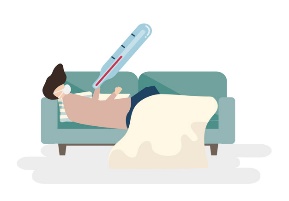 В.о.директора НВК № 1____________І.В.Сюрко«____»  вересня  2020 р.Алгоритм дійу разі хвороби (ознак хвороби) на гостру респіраторну інфекцію COVID-19 у працівника закладу освітиОзнаки хвороби з’явилися вдома:Ознаки хвороби з’явилися під час роботи:У разі хвороби на COVID-19 (випадок лабораторно підтверджений ПЛР):Примітка: У разі встановлення контакту працівника або здобувача освіти з хворим на лабораторно підтверджений випадок COVID-19, рішення про самоізоляцію для медико-санітарного спостереження приймають сімейний лікар або лікар –епідеміолог.